In November, We RememberOne way to invite students to remember those who have died is to create a Tree of Remembrance in the school.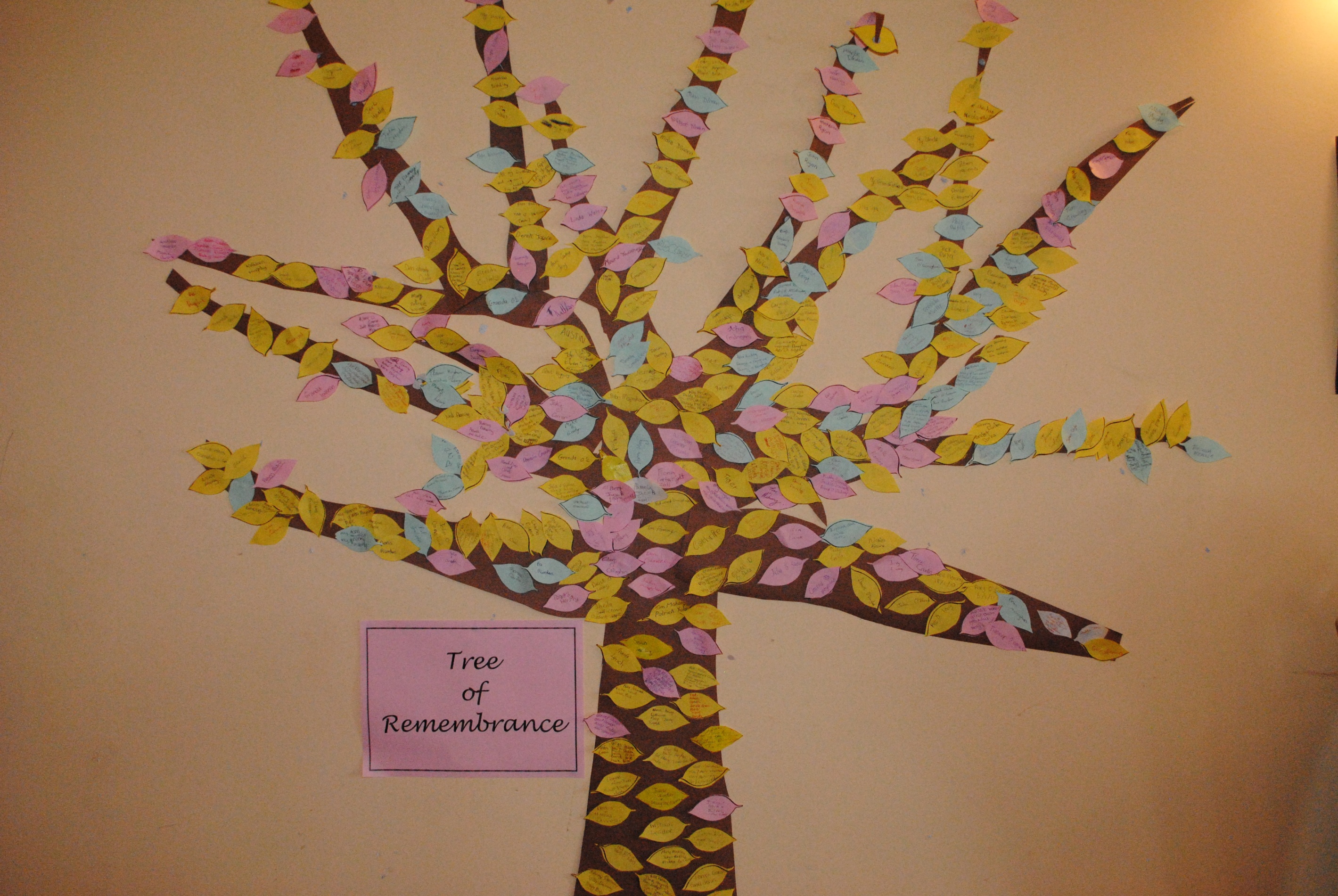 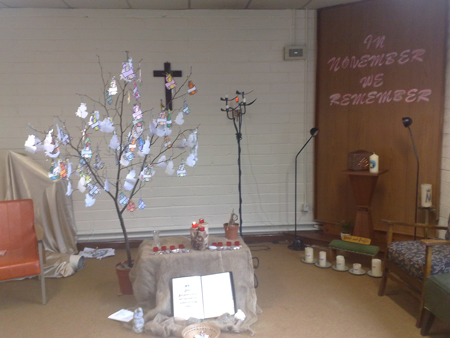 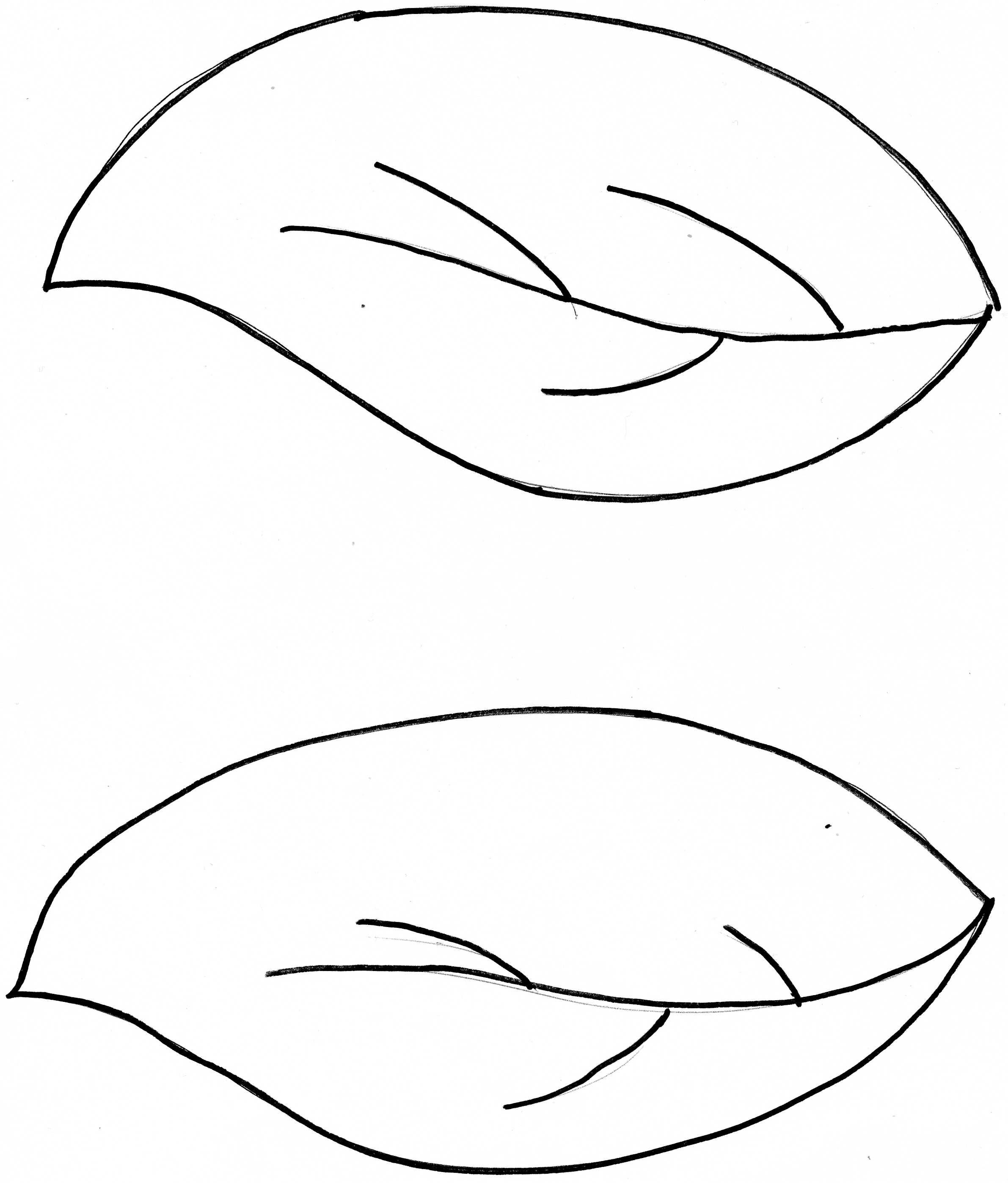 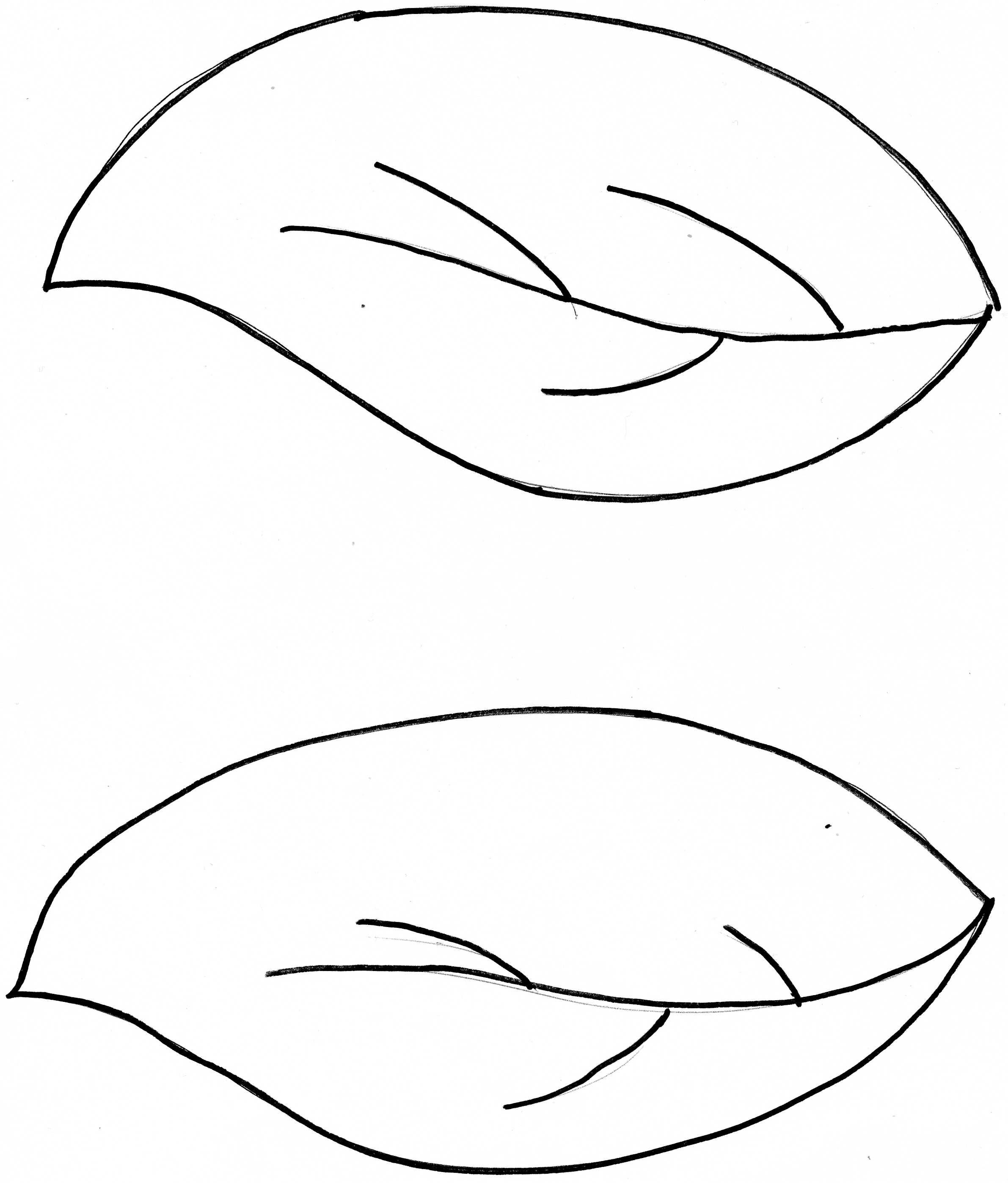 